ТОМСКАЯ ОБЛАСТЬЗАКОНО ГОСУДАРСТВЕННОЙ ПОДДЕРЖКЕ ДЕЯТЕЛЬНОСТИСТУДЕНЧЕСКИХ ОТРЯДОВ В ТОМСКОЙ ОБЛАСТИПринятпостановлениемЗаконодательной ДумыТомской областиот 28.09.2023 N 953Статья 1. Предмет правового регулирования настоящего ЗаконаНастоящий Закон регулирует отношения в сфере областной государственной поддержки деятельности студенческих отрядов в Томской области, а также закрепляет компетенцию органов государственной власти Томской области в данной сфере.Правовое регулирование отношений в сфере государственной поддержки деятельности студенческих отрядов осуществляется в соответствии с Конституцией Российской Федерации, Федеральным законом от 29 декабря 2012 года N 273-ФЗ "Об образовании в Российской Федерации", Федеральным законом от 30 декабря 2020 года N 489-ФЗ "О молодежной политике в Российской Федерации", другими федеральными законами и иными нормативными правовыми актами Российской Федерации, Уставом (Основным Законом) Томской области, настоящим Законом и иными нормативными правовыми актами Томской области.Статья 2. Основные понятияДля целей настоящего Закона применяются следующие основные понятия:1) студенческий отряд - общественное объединение обучающихся, осваивающих основные образовательные программы среднего общего, среднего профессионального и высшего образования, созданное с целью организации временной занятости таких обучающихся, желающих в свободное от учебы время работать в различных отраслях экономики;2) областная государственная поддержка деятельности студенческих отрядов - совокупность информационных, организационных и иных мер, осуществляемых органами государственной власти Томской области в целях поддержки и стимулирования деятельности студенческих отрядов в Томской области;3) организация, создающая рабочие места для участников студенческих отрядов - зарегистрированное в установленном законодательством Российской Федерации порядке юридическое лицо либо индивидуальный предприниматель, осуществляющее (осуществляющий) деятельность на территории Томской области, предоставляющее (предоставляющий) и (или) создающее (создающий) рабочие места для участников студенческих отрядов и предоставившее (предоставивший) информацию об этом в исполнительный орган Томской области, уполномоченный в сфере областной государственной поддержки деятельности студенческих отрядов;4) региональный штаб студенческого отряда - региональное отделение или структурное подразделение общественной организации, осуществляющей деятельность в области развития студенческих отрядов и включенной в федеральный реестр молодежных и детских объединений, пользующихся государственной поддержкой.Статья 3. Полномочия органов государственной власти Томской области в сфере областной государственной поддержки деятельности студенческих отрядов1. К полномочиям Законодательной Думы Томской области относятся:1) принятие законов и иных нормативных правовых актов Томской области в сфере областной государственной поддержки деятельности студенческих отрядов, а также осуществление контроля за их исполнением;2) осуществление иных полномочий, предусмотренных законодательством Российской Федерации и законодательством Томской области.2. К полномочиям Губернатора Томской области относятся:1) определение уполномоченного исполнительного органа Томской области в сфере областной государственной поддержки деятельности студенческих отрядов;2) иные полномочия в соответствии с законодательством Российской Федерации и законодательством Томской области.3. К полномочиям Администрации Томской области относятся:1) участие в проведении единой государственной политики в сфере государственной поддержки деятельности студенческих отрядов;2) принятие нормативных правовых актов Томской области, регулирующих отношения в области государственной поддержки деятельности студенческих отрядов;3) осуществление иных полномочий в сфере областной государственной поддержки деятельности студенческих отрядов, предусмотренные законодательством Российской Федерации и законодательством Томской области.4. К полномочиям уполномоченного исполнительного органа Томской области в сфере областной государственной поддержки деятельности студенческих отрядов относятся:1) определение порядка организации работы по информационной и организационной областной государственной поддержке деятельности студенческих отрядов;2) осуществление иных полномочий, предусмотренных законодательством Российской Федерации и законодательством Томской области.Статья 4. Формы областной государственной поддержки деятельности студенческих отрядовОрганы государственной власти Томской области осуществляют организационную, информационную и финансовую поддержку деятельности студенческих отрядов в Томской области.Статья 5. Информационная областная государственная поддержка деятельности студенческих отрядов1. Информационная областная государственная поддержка деятельности студенческих отрядов осуществляется путем размещения новостной информации на официальном сайте Администрации Томской области в информационно-телекоммуникационной сети "Интернет", а также в региональных средствах массовой информации.2. В целях оказания информационной поддержки на официальном сайте Администрации Томской области в информационно-телекоммуникационной сети "Интернет" размещается следующая информация:1) реестр студенческих отрядов, сформированных на территории Томской области;2) реестр организаций, создающих рабочие места для участников студенческих отрядов и об открытых такими организациями вакансиях для участников студенческих отрядов;3) информационно-методические материалы в сфере областной государственной поддержки деятельности студенческих отрядов;4) разработки и реализации мер, направленные на популяризацию деятельности студенческих отрядов;5) о мероприятиях в сфере областной государственной поддержки деятельности студенческих отрядов;6) иная информация в сфере областной государственной поддержки деятельности студенческих отрядов.Статья 6. Организационная областная государственная поддержка деятельности студенческих отрядовОрганизационная областная государственная поддержка деятельности студенческих отрядов осуществляется посредством:1) координации взаимодействия исполнительных органов Томской области, органов местного самоуправления, общеобразовательных организаций, профессиональных образовательных организаций, образовательных организаций высшего образования, медицинских организаций, студенческих отрядов и организаций, создающих рабочие места для участников студенческих отрядов путем проведения Совета при Губернаторе Томской области по вопросам государственной поддержки деятельности студенческих отрядов;2) подготовки и проведения совещаний, семинаров, конференций и иных мероприятий по вопросам деятельности студенческих отрядов;3) содействия организации и проведению на территории Томской области всероссийских, межрегиональных, областных и окружных трудовых проектов и мероприятий студенческих отрядов.Статья 7. Финансовая областная государственная поддержка деятельности студенческих отрядовОказание финансовой поддержки деятельности студенческих отрядов за счет средств областного бюджета осуществляется в формах и на условиях, предусмотренных законодательством Томской области для молодежных и детских общественных объединений, социально ориентированных некоммерческих организаций, при условии осуществления ими в соответствии с учредительными документами соответствующих видов деятельности, определенных законодательством Российской Федерации и законодательством Томской области, а также иных источников в соответствии с законодательством Российской Федерации.Статья 8. Совет при Губернаторе Томской области по вопросам государственной поддержки деятельности студенческих отрядов1. Для предварительного рассмотрения вопросов поддержки деятельности студенческих отрядов и подготовки по ним предложений, а также для обеспечения взаимодействия Губернатора Томской области, Администрации Томской области, уполномоченного исполнительного органа Томской области, иных исполнительных органов Томской области, органов местного самоуправления муниципальных образований Томской области, студенческих отрядов, организаций, создающих рабочие места для студенческих отрядов, иных организаций и граждан, образуется Совет при Губернаторе Томской области по вопросам государственной поддержки деятельности студенческих отрядов (далее - Совет).2. Совет является совещательным органом при Губернаторе Томской области, образованным в целях содействия проведению единой государственной политики в сфере государственной поддержки деятельности студенческих отрядов.3. К основным полномочиям Совета относятся:1) заслушивание информации уполномоченного исполнительного органа Томской области об итогах деятельности студенческих отрядов;2) рассмотрение основных проблем и предложений по совершенствованию организации деятельности студенческих отрядов;3) рассмотрение перечня работ и услуг (с указанием их объемов), которые могут быть выполнены (оказаны) студенческими отрядами.4. Информация уполномоченного исполнительного органа Томской области об итогах деятельности студенческих отрядов включается в ежегодный доклад Администрации Томской области о положении молодежи и реализации основных направлений молодежной политики в Томской области.Статья 9. Вступление в силу настоящего ЗаконаНастоящий Закон вступает в силу по истечении десяти дней со дня его официального опубликования.ГубернаторТомской областиВ.В.МАЗУРТомск10 октября 2023 годаN 87-ОЗ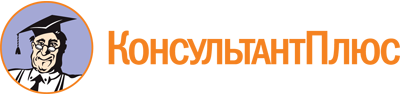 Закон Томской области от 10.10.2023 N 87-ОЗ
"О государственной поддержке деятельности студенческих отрядов в Томской области"
(принят постановлением Законодательной Думы Томской области от 28.09.2023 N 953)Документ предоставлен КонсультантПлюс

www.consultant.ru

Дата сохранения: 05.12.2023
 10 октября 2023 годаN 87-ОЗ